Руководствуясь Постановлением Правительства Республики Коми от 20.05.2016 № 252 «О мерах по реализации Указа Главы Республики Коми от 13.05.2016 № 66 «О проекте «Народный бюджет» в Республике Коми» администрация ПОСТАНОВЛЯЕТ: Внести изменения в постановление администрации МР «Печора» от 29.05.2018 № 577 «О реализации проекта «Народный бюджет» на территории муниципального образования муниципального района «Печора»:1.1. приложение 2 к постановлению изложить в редакции согласно приложению 1 к настоящему постановлению.1.2. в пункте 1.2. раздела I Приложения 3 к постановлению слова «проектной документации).» заменить словами «проектной документации);». 1.3. пункт 1.2. раздела I Приложения 3 к постановлению дополнить подпунктом м) следующего содержания:«м) в сфере доступной среды - реализация народных проектов на территории муниципальных образований, направленных на повышение уровня доступности приоритетных объектов и услуг в приоритетных сферах жизнедеятельности людей с инвалидностью и других маломобильных групп населения.».2. Настоящее постановление вступает в силу со дня подписания и подлежит размещению на официальном сайте администрации муниципального района «Печора».Приложение 1 к постановлению администрации МР «Печора»          8  февраля 2022  № 225     «Приложение 2 к постановлению администрации МР «Печора»от « 29 » мая 2018  № 577»СОСТАВКОМИССИИ ПО ОТБОРУ НАРОДНЫХ ПРОЕКТОВ, ПЛАНИРУЕМЫХ К РЕАЛИЗАЦИИ НА ТЕРРИТОРИИ МУНИЦИПАЛЬНОГО ОБРАЗОВАНИЯ МУНИЦИПАЛЬНОГО РАЙОНА «ПЕЧОРА»_______________________________________________________________________».АДМИНИСТРАЦИЯ МУНИЦИПАЛЬНОГО РАЙОНА «ПЕЧОРА»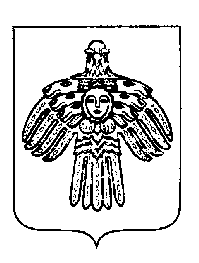 «ПЕЧОРА»  МУНИЦИПАЛЬНÖЙ  РАЙОНСААДМИНИСТРАЦИЯ ПОСТАНОВЛЕНИЕ ШУÖМПОСТАНОВЛЕНИЕ ШУÖМПОСТАНОВЛЕНИЕ ШУÖМ  8   февраля 2022 г.г. Печора, Республика Коми         № 225                О внесении изменений в постановление администрации муниципального района «Печора» от 29.05.2018 № 577И.о. главы муниципального района – руководителя администрации  А. Ю. КанищевСеров В. А.-глава муниципального района – руководитель администрации, председатель комиссии; Канищев А. Ю.-первый заместитель руководителя администрации, заместитель председателя комиссии;Дячук Т. И.-заместитель руководителя администрации, заместитель председателя комиссии;Матюгина Н. А.-заместитель начальника отдела экономики и инвестиций администрации МР «Печора», секретарь комиссии;Члены Комиссии:Члены Комиссии:Члены Комиссии:Мижерич Д. М.-и.о. начальника отдела благоустройства, дорожного хозяйства и транспорта администрации МР «Печора»;Бобровицкий С. С.-начальник отдела молодежной политики, физкультуры и спорта администрации МР «Печора»;Бревнова Ж. В.-помощник руководителя администрации МР «Печора»;Гамлий О. С.-начальник отдела правовой работы администрации МР «Печора»;Пец Э. Э. -начальник управления образования МР «Печора»;Потапова К. К.-начальник управления культуры и туризма МР «Печора»;Собянина А. М.-начальник отдела экономики и инвестиций администрации МР «Печора»;Угловская И. А.-начальник управления финансов МР «Печора»;Фетисова О.И.-заведующий сектором по связям с общественностью.